SUMMER BBQ – STARTS MAY 16TH,2017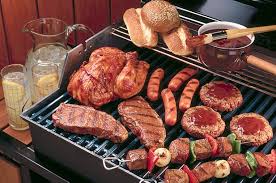 WEEKLY ON TUESDAY’S & THURSDAY’S – 11am – 2pmUNIVERSITY HALL ATRIUM PATIOBBQ MENU SELECTIONSALL ABOVE MAIN ITEMS COME WITH:
KETCHUP, MUSTARD, RELISH, MAYO PACKAGES, LETTUCE, TOMATO, PICKLES, ONIONSHOT DOG$2.85HAMBURGER$5.25CHICKEN BURGER$5.75BLACK BEAN VEGGIE BURGER$5.75SMOKIE$4.256 OZ RIBEYE STEAK SANDWICH W GARLIC TOASTLIMITED QUANTITES – WHILE SUPPLIES LAST$10.99SIDE GARDEN SALAD$3.25SIDE CAESAR SALAD$3.75FRUIT CUP$2.85VEGGIE CUP$2.85ADD CHEESE – CHEDDAR OR SWISS$1.25ADD BACON$1.25BAG OF CHIPS$1.50CAN OF POP / JUICE / WATER$1.50COMBO IT UP!HOT DOG COMBO$6.25HAMBURGER COMBO$8.50CHICKEN or VEGGIE BURGER COMBO$9.00SMOKIE COMBO$7.506 oz RIBEYE STEAK SANDWICH COMBO$13.99*COMBO INCLUDES – SALAD OR VEGGIE / FRUIT CUP, OR BAG OF CHIPS,AND POP / JUICE / WATER 